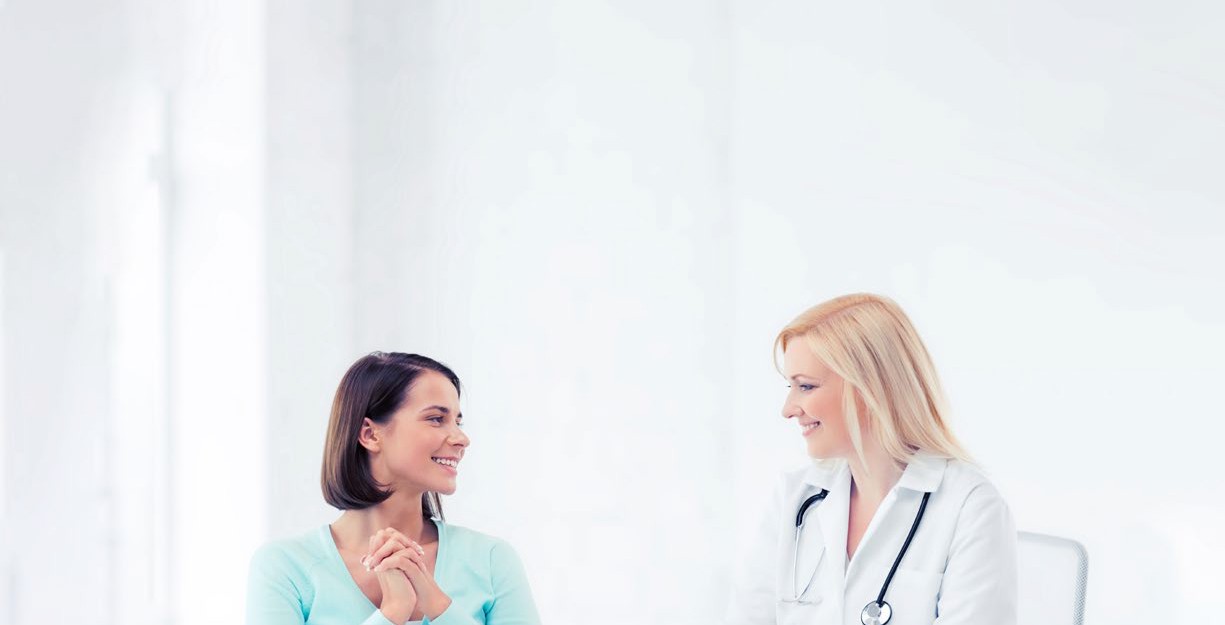 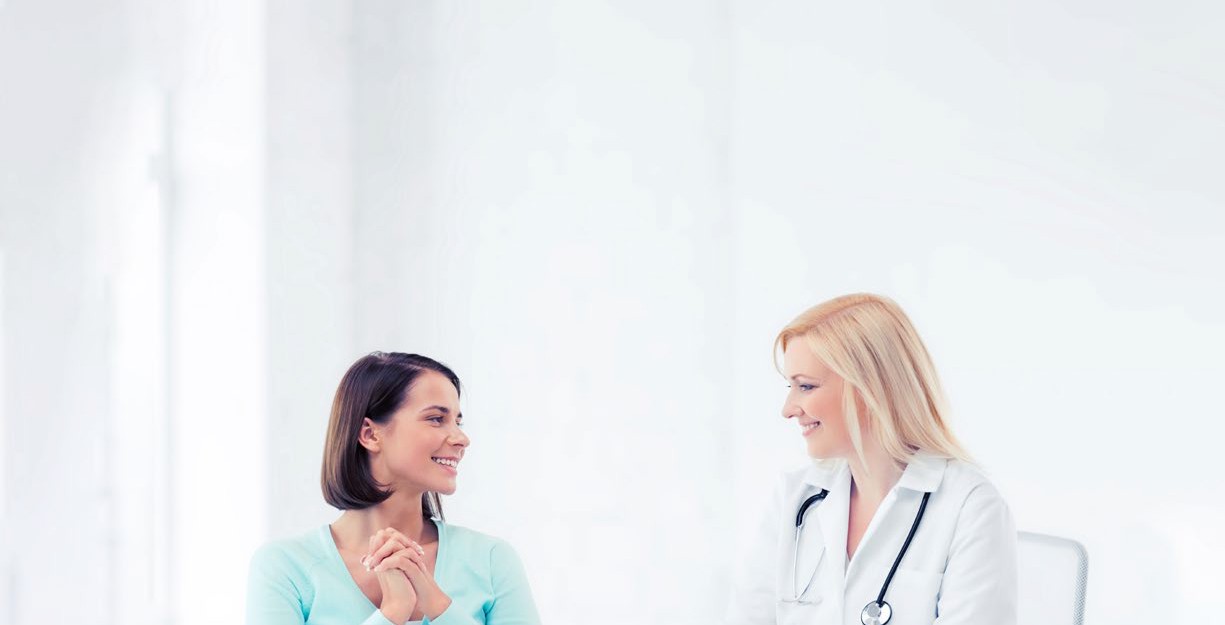 FRONTAGE CLINICAL RESEARCHFrontage Clinical Services is looking for healthyvolunteers to participate in clinical research studies!                      VOLUNTEERS MUST BE:Healthy male and female participants18-75 years oldNon-smokersGood venous access Healthy              Volunteers    NeededPARTICIPATION INCLUDES1 screening visit, 1 stay of 9 overnights (10 days)Frontage Clinical Services200 Meadowlands ParkwaySecaucus, NJ 07094P: 1-877-298-9071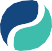 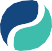 clinicrecruitmentdept@frontagelab.com www.FrontageLab.com/clinical-studies/Compensation up to $4,665 for your time and travel.Please ask about our $200 Referral Program!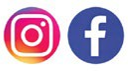 